Cooperstown All-Star Village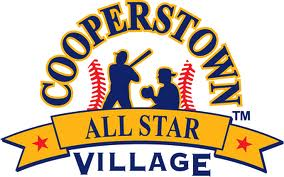 Home Run Derby 16-33All teams on Field 32August 7th- 13thWeek 10#Team NamePlayer NameOutsHomeruns16CJB All Stars, NY Cole Harris5117Dirt Dawgs Sports, MA Steven Gonsalves5318Clarksburg Keys, MD Andrew Giacalone5219Mohawk Valley Vipers, NYJamison Young5020Rolling Hills Renegades, CAZachary Shen5021FB Braves, NJ Dominick Condo5022Lou Gehrig Red 12u, NY Aiden Graesser5023Holbrook Hitmen, MA AJ Clark5024Visalia Hammers, CATyson Chavez5225Oil City Bandits, NYJalen Josey5126So Cal Yard Goats, CA Zachary Gergurich5127Central MA Minutemen, MA Colby Wall5028Generals Baseball Academy, NY Anthony Duffy5629Chicago Warriors, IL Matthew Saliers5230Belmont Blasters, CA Elliot Sternke5031Carmel Cubs, NY Alex Amore5232Liberty All Stars, PA Anthony Barthol5033Lynnfield Pioneers, MA Coley Walsh50